ToMr. Niladri Nath Bagchi Respected sir, I am Sneha Sarkar, student of hospital management in EIILM. I feel honoured to have been selected as a recipient. I want to thank you Mr. Niladri Nath Bagchi sir and Mukti for your generosity in funding this scholarship. It is a great help to me financially, especially in these uncertain times.Your’s FaithfullySneha Sarkar(Feb 10, 2024)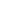 